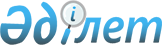 О внесении изменений в Указ Президента Республики Казахстан от 10 октября 2006 года № 198 "О Комиссии по вопросам гражданства при Президенте Республики Казахстан"Указ Президента Республики Казахстан от 30 марта 2021 года № 539.
      ПОСТАНОВЛЯЮ:
      1. Внести в Указ Президента Республики Казахстан от 10 октября 2006 года № 198 "О Комиссии по вопросам гражданства при Президенте Республики Казахстан" (САПП Республики Казахстан, 2006 г., № 38, ст. 421) следующие изменения:
      ввести в состав Комиссии по вопросам гражданства при Президенте Республики Казахстан, утвержденный вышеназванным Указом:
      вывести из состава названной Комиссии Жарасова Ж.А. 
      2. Настоящий Указ вступает в силу со дня подписания. 
					© 2012. РГП на ПХВ «Институт законодательства и правовой информации Республики Казахстан» Министерства юстиции Республики Казахстан
				Подлежит опубликованию
в Собрании актов Президента и
Правительства Республики 
Казахстан 
МусинаКаната Сергеевича
председателя Комитета по законодательству и судебно-правовой реформе Мажилиса Парламента Республики Казахстан (по согласованию); 
      Президент    Республики Казахстан

К. Токаев  
